招标信息公告针对统一集团全国子公司“瓶胚笼及底板”年度项目招标，公开征集符合如下要求的供应商伙伴：1、项目概述：合同时间：2024年07月15日至2025年07月14日项目地点：统一各子公司（具体详见附件三）承办单位：武汉统一企业食品有限公司项目范围：热线瓶胚笼及无菌笼底板2、服务商资质要求：A、有效的营业执照（具备该项目的营业范围），具有独立法人资格的国内合法经营企业；B、公司成立时间在两年以上（含）；注册资本：无；可以开具增值税专用发票（税率13%）；C、能供应全国统一各子公司并提供技术支持之供应商。3、报名方式：A、联系人：安昊B、电话：027-83088645/15827386640(在线时间 工作日 8:00-17:00)C、报名时间：2024年06月17日08时至2024年06月23日17时止D、有意向之供应商，可至统一企业慧采平台（https://huicai.pec.com.cn）进行注册报名（网址建议使用谷歌浏览器），报名表要求的报名材料请务必在慧采系统全部上传，具体操作详见操作手册。4、报名须知：A、资质初审合格后，将统一安排参与招投标工作。B、若投标公司所提供资料有作假情况，一律列入统一集团不合作客户中。C、响应高效、绿色办公理念，可以配合我司推行E签宝电子合同签订工作。5、反腐直通车：A、为拓宽服务商沟通、监督的渠道，及时制止、查处违纪违法行为，本公司审计管理部特设置反贪腐直通车，欢迎监督，如实举报。B、审计管理部投诉（反贪腐直通车）：邮箱（fanfu@pec.com.cn）、电话 （18221429653）。附件一供应商 报名表 引进项目：“统一集团瓶胚笼及底板”项目备注：以上信息带 * 项目为必填项。附件二授权委托书授权公司：法定代表人：身份证号：单位地址：法人手机号码：受托人：身份证号码：受托人手机号码：单位及职务：住址：邮箱：授权事项：授权受托人代为参加统一集团“瓶胚笼及底板”投标活动。授权范围：受托人以授权公司的名义参加授权范围内的投标活动，受托人在该项目中的全部投标活动，包括项目报价、投标、议价（竞价）、合同商谈、签署，均代表委托人的行为，并予以承认。授权期间：自本授权书签署之日起至上述《授权事项》中列明的统一企业有限公司项目招标活动结束时止，如中标至与招标人签订项目合同执行完毕为止。授权公司（盖公章）：法定代表人（签字或盖章）：签署日期：年月日附件三全国统一子公司明细表附件四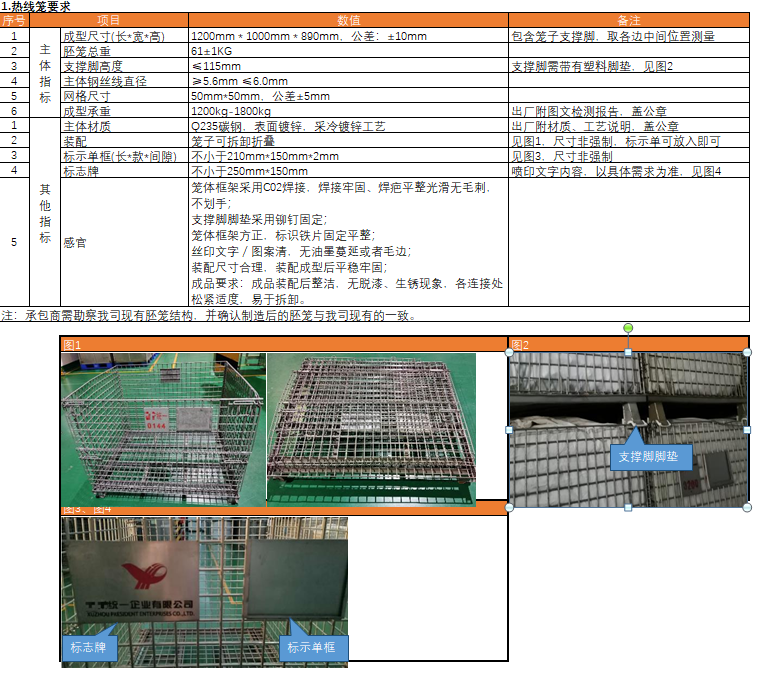 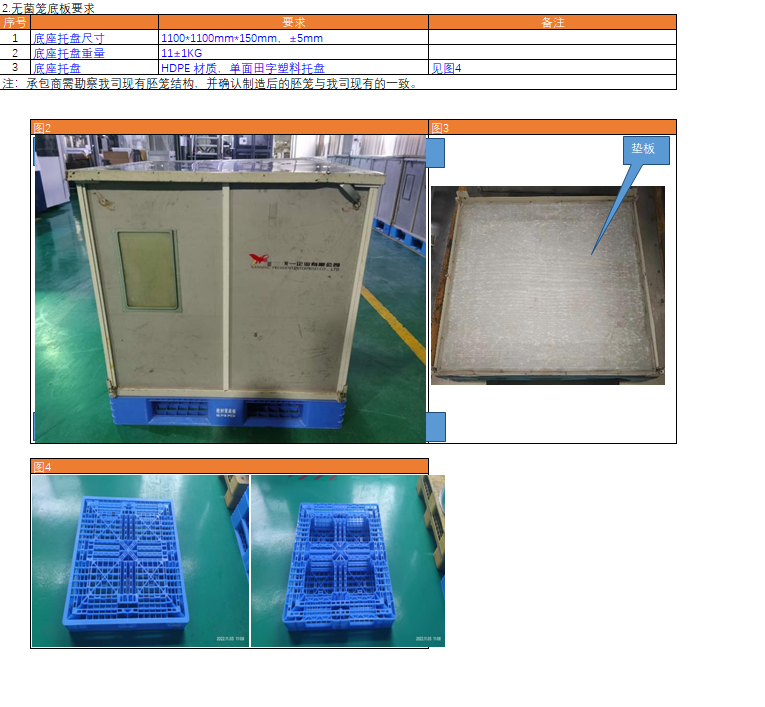 一、服务商信息（服务商填写）：一、服务商信息（服务商填写）：一、服务商信息（服务商填写）：一、服务商信息（服务商填写）：公司信息*公司名称*公司名称公司信息*成立时间*成立时间公司信息资质等级（视需）资质等级（视需）联络信息*法人*法人联络信息*联络人/受托人*联络人/受托人联络信息*手机*手机联络信息*联络邮箱*联络邮箱联络信息*注册地址*注册地址联络信息*办公地址*办公地址二、报名材料：二、报名材料：二、报名材料：二、报名材料：1、营业执照复印件1、营业执照复印件1、营业执照复印件1、营业执照复印件2、开户许可证复印件（如三证合一，则另行提供收款账户信息）2、开户许可证复印件（如三证合一，则另行提供收款账户信息）2、开户许可证复印件（如三证合一，则另行提供收款账户信息）2、开户许可证复印件（如三证合一，则另行提供收款账户信息）3、法人身份证复印件3、法人身份证复印件3、法人身份证复印件3、法人身份证复印件4、授权委托书（如联络人为法人，则不需提供，如法人与联络人非同一人则需提供）4、授权委托书（如联络人为法人，则不需提供，如法人与联络人非同一人则需提供）4、授权委托书（如联络人为法人，则不需提供，如法人与联络人非同一人则需提供）4、授权委托书（如联络人为法人，则不需提供，如法人与联络人非同一人则需提供）5、受托人身份证复印件（如联络人为法人，则不需提供，如法人与联络人非同一人则需提供）5、受托人身份证复印件（如联络人为法人，则不需提供，如法人与联络人非同一人则需提供）5、受托人身份证复印件（如联络人为法人，则不需提供，如法人与联络人非同一人则需提供）5、受托人身份证复印件（如联络人为法人，则不需提供，如法人与联络人非同一人则需提供）6、受托人劳动合同复印件（如联络人为法人，则不需提供，如法人与联络人非同一人则需提供）6、受托人劳动合同复印件（如联络人为法人，则不需提供，如法人与联络人非同一人则需提供）6、受托人劳动合同复印件（如联络人为法人，则不需提供，如法人与联络人非同一人则需提供）6、受托人劳动合同复印件（如联络人为法人，则不需提供，如法人与联络人非同一人则需提供）7、办公地点产权证明资料（注册地址与办公地址若不一致，需提供办公地址产权证明资料（房产证或租赁合同等））7、办公地点产权证明资料（注册地址与办公地址若不一致，需提供办公地址产权证明资料（房产证或租赁合同等））7、办公地点产权证明资料（注册地址与办公地址若不一致，需提供办公地址产权证明资料（房产证或租赁合同等））7、办公地点产权证明资料（注册地址与办公地址若不一致，需提供办公地址产权证明资料（房产证或租赁合同等））供应商盖章供应商盖章序号区域甲方及甲方关联企业名称1西南区成都统一企业食品有限公司2西南区重庆统一企业有限公司3西南区昆明统一企业食品有限公司4西南区贵阳统一企业有限公司6华南区广州统一企业有限公司7华南区福州统一企业有限公司8华南区南宁统一企业有限公司9华南区海南统一企业有限公司10华南区巴马统一矿泉水有限公司11东北区沈阳统一企业有限公司12东北区哈尔滨统一企业有限公司13东北区长春统一企业有限公司14东北区长白山统一企业（吉林）矿泉水有限公司15华北区北京统一饮品有限公司16华北区天津统一企业有限公司17华北区山西统一企业有限公司18华北区内蒙古统一企业有限公司19华北区石家庄统一企业有限公司20华东区昆山统一企业食品有限公司21华东区杭州统一企业有限公司22华东区合肥统一企业有限公司23华东区上海统一企业饮料食品有限公司24华东区江苏统一企业有限公司28华东区上海统一企业有限公司32华中区武汉统一企业食品有限公司33华中区长沙统一企业有限公司34华中区南昌统一企业有限公司35华中区武穴统一企业矿泉水有限公司37西北区新疆统一企业食品有限公司38西北区阿克苏统一企业有限公司39西北区陕西统一企业有限公司40西北区呼图壁统一企业番茄制品科技有限公司41西北区宁夏统一企业有限公司42西北区白银统一企业有限公司43中原区济南统一企业有限公司44中原区郑州统一企业有限公司45中原区河南统一企业有限公司46中原区徐州统一企业有限公司